Edukacja polonistycznaKlasa I Szkoła Podstawowa Specjalna Nr 4 dla uczniów z niepełnosprawnością intelektualną w stopniu lekkimNazwisko i imię nauczyciela: Kondraciuk Elżbieta el.kondraciuk@wp.pldata realizacji: 15.06.2020 r. Temat: Głośne czytanie wiersza A. Frączak „Żółty, Niebeeski, Czerwony”. Dokanczanie zdań.ZadaniePrzeczytaj głośno wiersz.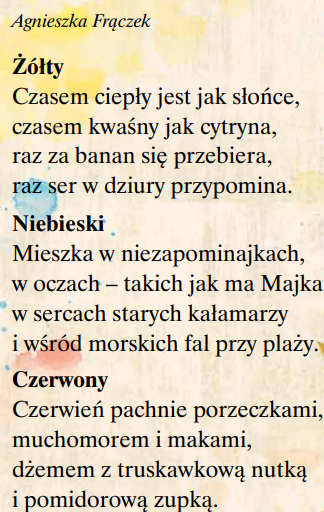 ZadanieDokończ zdania: „Czerwony jak...”, „Zielony jak…”, „Żółty jak…”, „Niebieski jak…”Edukacja polonistycznaKlasa I Szkoła Podstawowa Specjalna Nr 4 dla uczniów z niepełnosprawnością intelektualną w stopniu lekkimNazwisko i imię nauczyciela: Kondraciuk Elżbieta el.kondraciuk@wp.pldata realizacji: 16.06.2020 r. Temat: Głośne czytanie wiersza pt. „Kolorowe bajki”. Pisanie z pamięci. 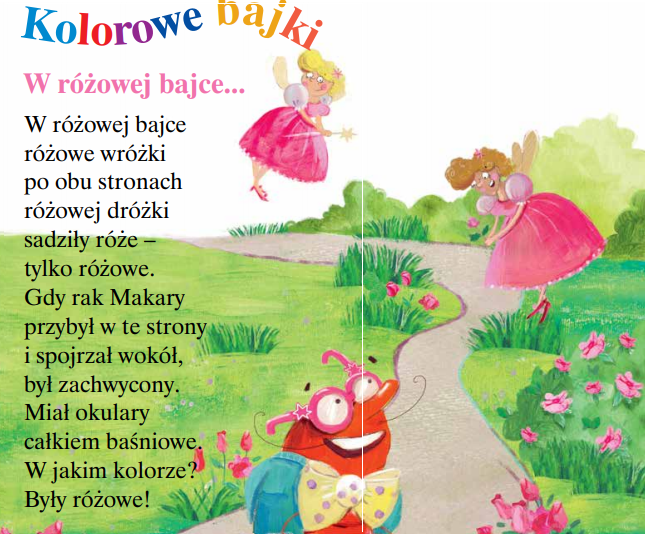 ZadaniePrzeczytaj wiersz, zamieniając kolor różowy na zielony.Napisz wybrane zdanie z pamięci.Edukacja polonistycznaKlasa I Szkoła Podstawowa Specjalna Nr 4 dla uczniów z niepełnosprawnością intelektualną w stopniu lekkimNazwisko i imię nauczyciela: Kondraciuk Elżbieta el.kondraciuk@wp.pldata realizacji: 17.06.2020 r. Temat: Głośne czytanie wiersza pt. „Kolorowe bajki”. Wymyślanie i opowiadanie kolorowej bajki.Zadanie Wymyśl jedną z kolorowych bajek. Opowiedz ją.Edukacja polonistycznaKlasa I Szkoła Podstawowa Specjalna Nr 4 dla uczniów z niepełnosprawnością intelektualną w stopniu lekkimNazwisko i imię nauczyciela: Kondraciuk Elżbieta el.kondraciuk@wp.pldata realizacji: 18.06.2020 r. Temat: Czytanie opowiadanie W. Badalskiej „Obłoczek”. Opowiadanie przygody obłoczka.Z pomocą rodziców przeczytaj opowiadanie.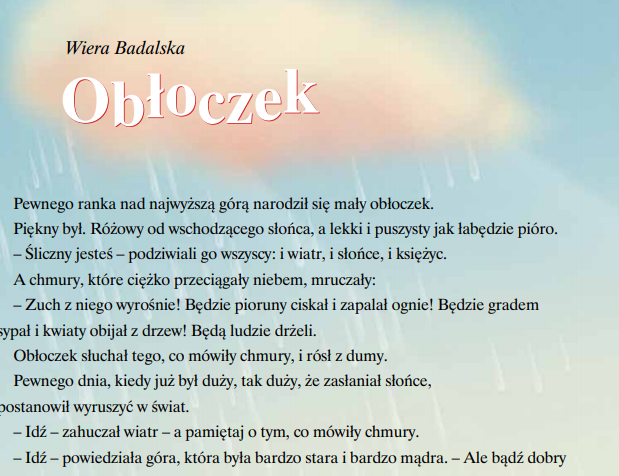 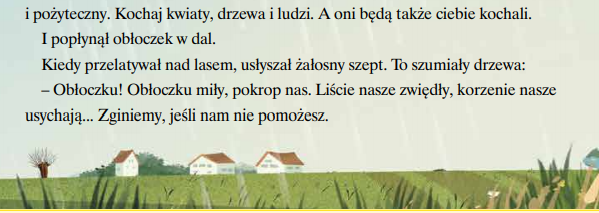 ZadanieOpowiedz, jakie przygody przeżył obłoczek w czasie wędrówki po świecie.Edukacja polonistycznaKlasa I Szkoła Podstawowa Specjalna Nr 4 dla uczniów z niepełnosprawnością intelektualną w stopniu lekkimNazwisko i imię nauczyciela: Kondraciuk Elżbieta el.kondraciuk@wp.pldata realizacji: 19.06.2020 r. Temat: Czytanie II części opowiadania W. Badalskiej „Obłoczek”. Rozmowa na temat „Kiedy deszcz jest potrzebny”Z pomocą rodziców przeczytaj II część opowiadania.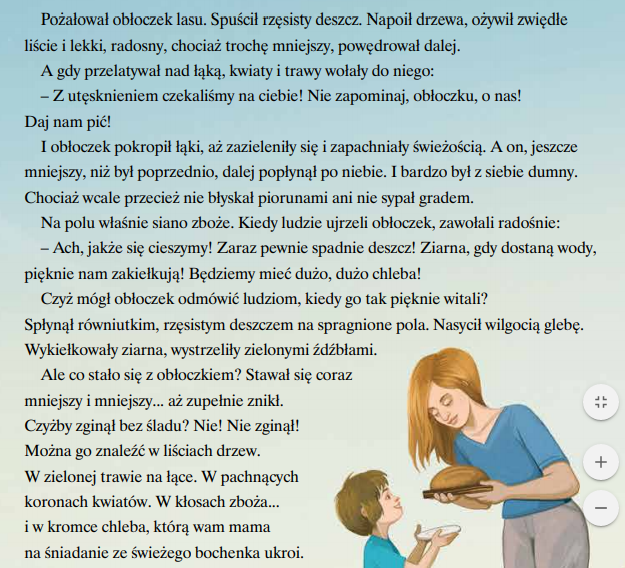 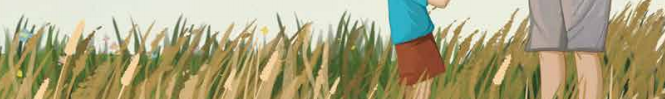 Porozmawiaj z rodzicami, kiedy deszcz jest potrzebny.Edukacja polonistycznaKlasa I Szkoła Podstawowa Specjalna Nr 4 dla uczniów z niepełnosprawnością intelektualną w stopniu lekkimNazwisko i imię nauczyciela: Kondraciuk Elżbieta el.kondraciuk@wp.pldata realizacji: 22.06.2020 r. Temat: Głośne czytanie wiersza K. i. Gałczyńskiego „Spływają krople”. Pisanie                            z pamięci.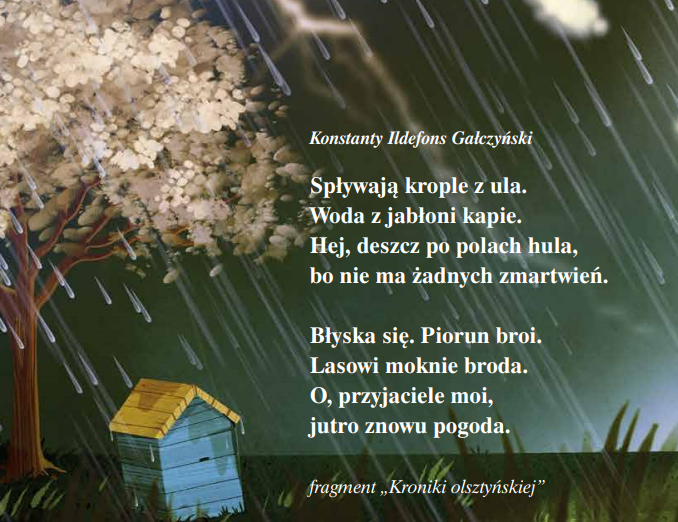 O jakiej pogodzie opowiada wiersz?Edukacja polonistycznaKlasa I Szkoła Podstawowa Specjalna Nr 4 dla uczniów z niepełnosprawnością intelektualną w stopniu lekkimNazwisko i imię nauczyciela: Kondraciuk Elżbieta el.kondraciuk@wp.pldata realizacji: 23.06.2020 r. Temat: Rozwiązywanie i układanie zagadek o pogodzie.Rozwiąż zagadki. Pobaw się w układanie zagadek o pogodzie.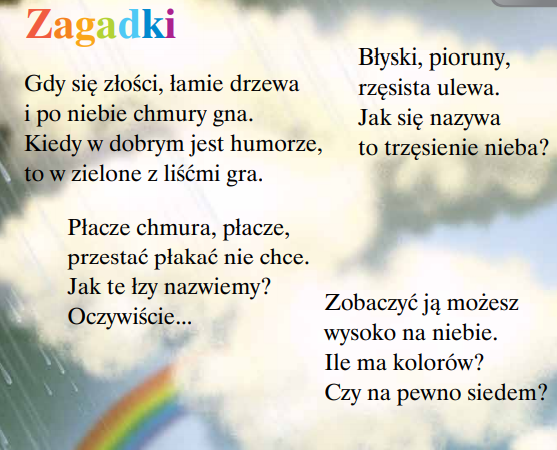 	Edukacja polonistycznaKlasa I Szkoła Podstawowa Specjalna Nr 4 dla uczniów z niepełnosprawnością intelektualną w stopniu lekkimNazwisko i imię nauczyciela: Kondraciuk Elżbieta el.kondraciuk@wp.pldata realizacji: 24.06.2020 r. Temat: Czytanie komiksu „Smoki na wakacjach”. Układanie odpowiedzi na pytanie Dokąd smoki wybrały się na wakacje?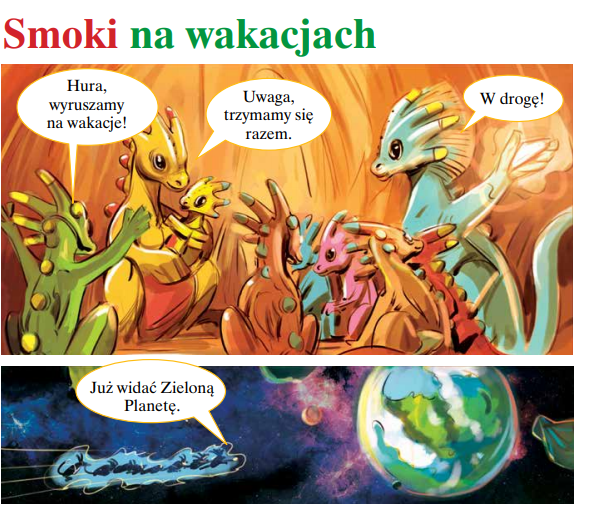 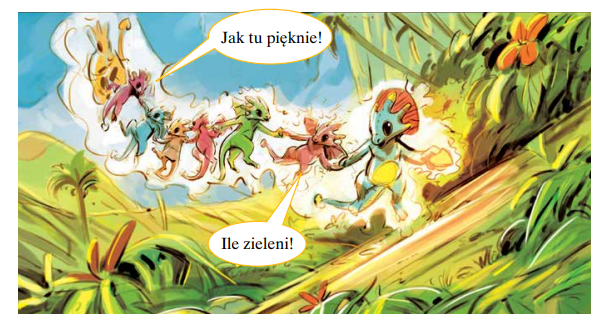 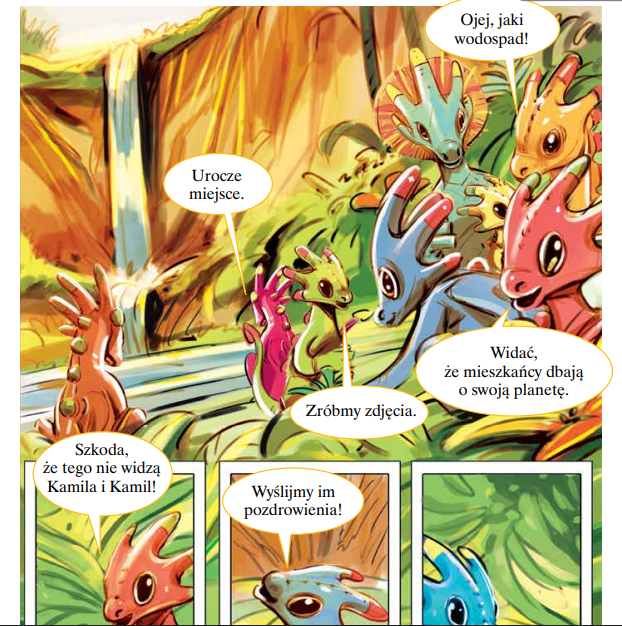 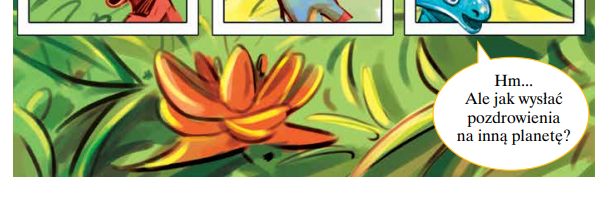 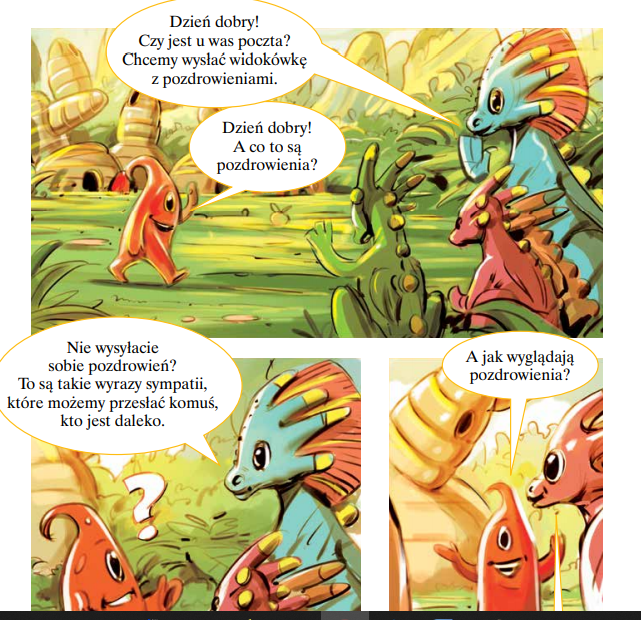 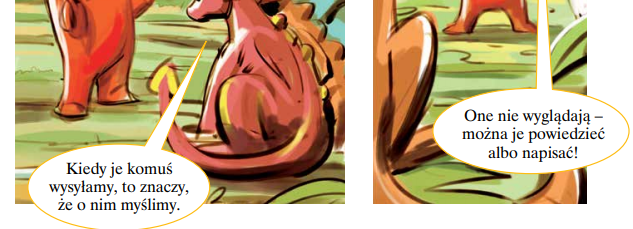 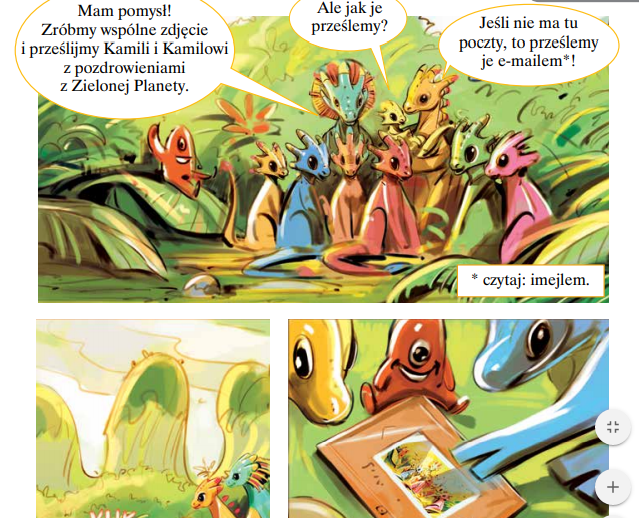 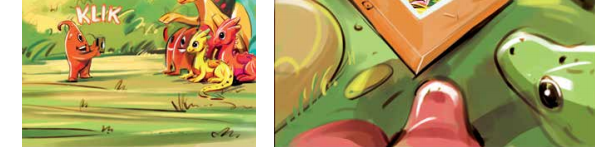 Dokąd smoki wybrały się na wakacje?	Edukacja polonistycznaKlasa I Szkoła Podstawowa Specjalna Nr 4 dla uczniów z niepełnosprawnością intelektualną w stopniu lekkimNazwisko i imię nauczyciela: Kondraciuk Elżbieta el.kondraciuk@wp.pldata realizacji:25.06.2020 r.Temat: Czytanie wiersza N. Ustenko „Wakacje”. Dokańczanie zdań: Jak bezpiecznie spędzić wakacje?Głośno przeczytaj wiersz.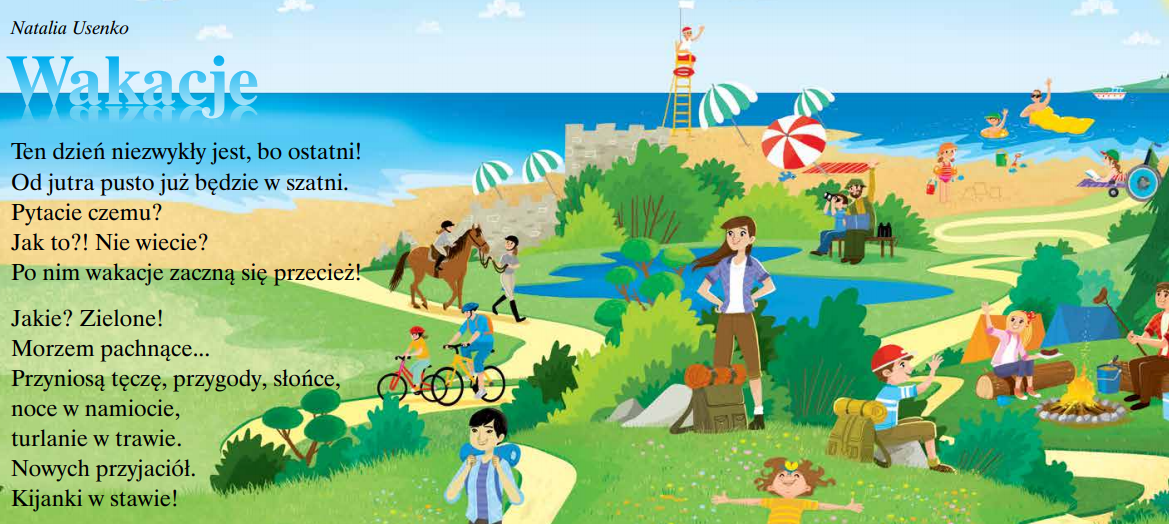 Zadanie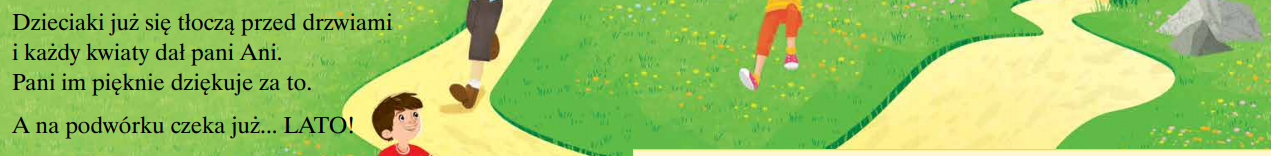 Dokończ zdania w taki sposób, żeby były wskazówkami, jak bezpiecznie spędzić wakacje: „Kiedy przebywam na słońcu, pamiętam o...”, „Kąpię się tylko...”, „Kiedy jestem w lesie...”
	Edukacja polonistyczna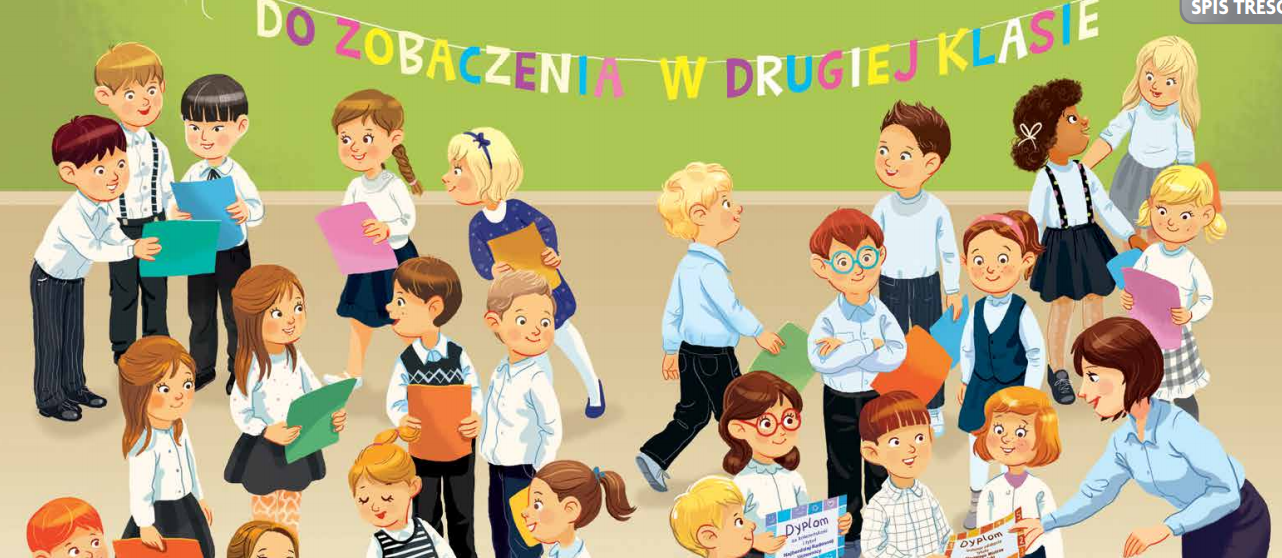 Klasa II Szkoła Podstawowa Specjalna Nr 4 dla uczniów z niepełnosprawnością intelektualną w stopniu lekkimNazwisko i imię nauczyciela: Kondraciuk Elżbieta el.kondraciuk@wp.pldata realizacji:15.06.2020 r.Temat: Głośne czytanie wiersza E. Szymańskiej „Książka”. Pisanie z pamięci.Głośno przeczytaj wiersz. Napisz z pamięci wybrany fragment.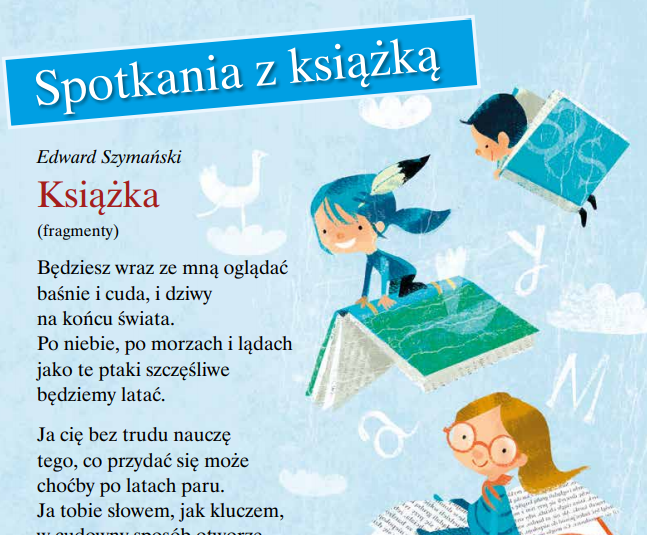 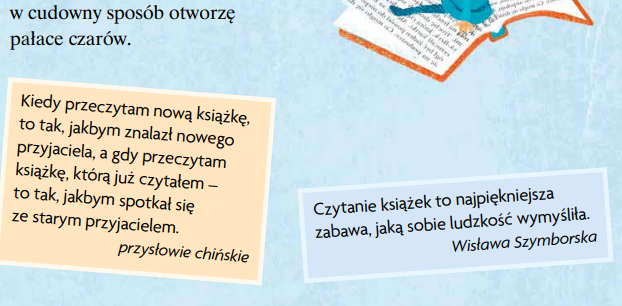 Opowiedz o książce, którą chętnie byś przeczytał. O czym będzie? Wymyśl jej tytuł.	Edukacja polonistycznaKlasa II Szkoła Podstawowa Specjalna Nr 4 dla uczniów z niepełnosprawnością intelektualną w stopniu lekkimNazwisko i imię nauczyciela: Kondraciuk Elżbieta el.kondraciuk@wp.pldata realizacji:16.06.2020 r.Temat: Jakie książki chcemy czytać? Czytanie Pamiętnika Maciusia.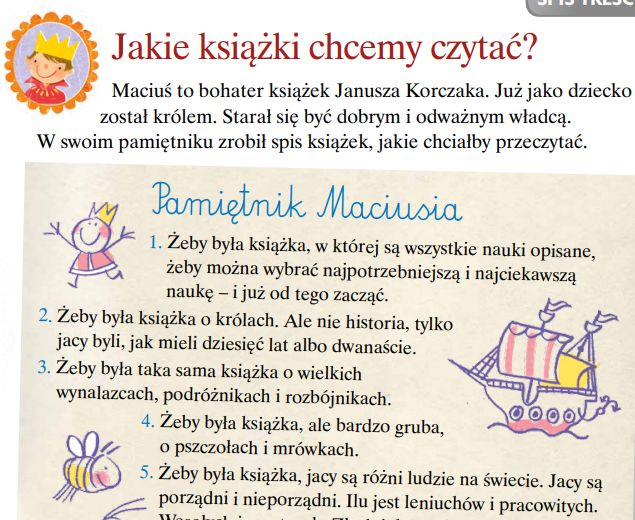 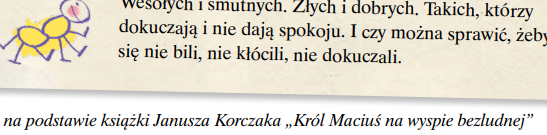 Zapytaj rodziców co czytali, gdy mieli tyle lat co Ty. 	Edukacja polonistycznaKlasa II Szkoła Podstawowa Specjalna Nr 4 dla uczniów z niepełnosprawnością intelektualną w stopniu lekkimNazwisko i imię nauczyciela: Kondraciuk Elżbieta Układanie odpowiedzi na pytania.el.kondraciuk@wp.pldata realizacji:17.06.2020 r. Temat: Głośne czytanie wiersza „Ciekawość”. 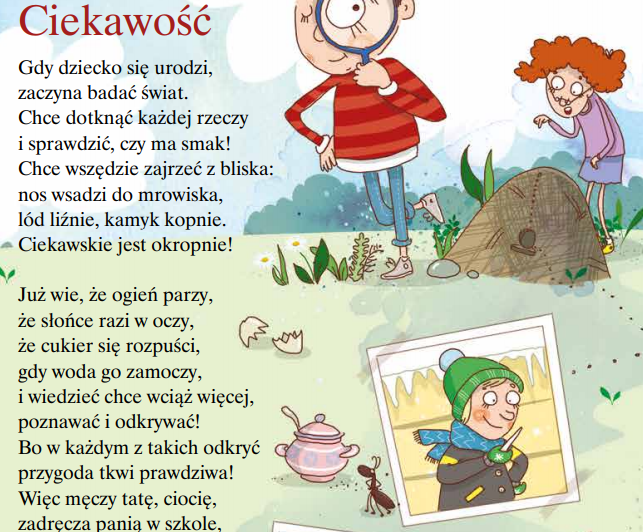 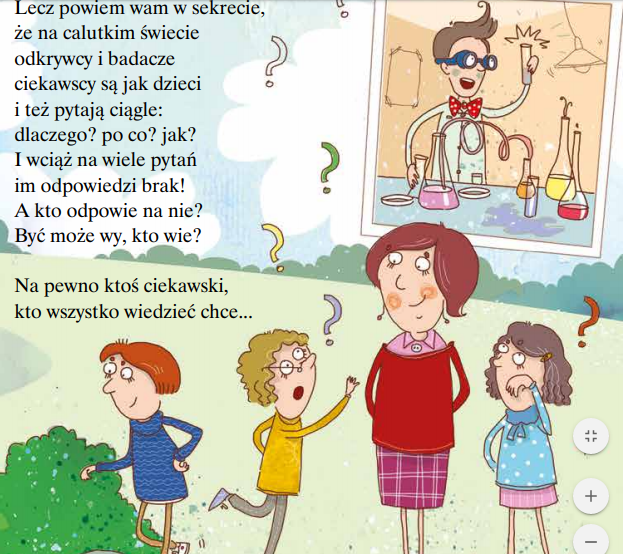 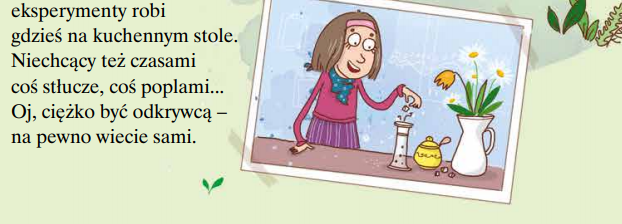 ZadanieCo wspólnego mają dzieci z odkrywcami i badaczami?	Edukacja polonistycznaKlasa Ii Szkoła Podstawowa Specjalna Nr 4 dla uczniów z niepełnosprawnością intelektualną w stopniu lekkimNazwisko i imię nauczyciela: Kondraciuk Elżbieta Układanie odpowiedzi na pytania.el.kondraciuk@wp.pldata realizacji:18.06.2020 r. Temat: Cyber - Ryba - wywiad z wynalazcą Marcinem Malcem. Ćwiczenia w czytaniu.Przeczytaj wywiad z wynalazcą Marcinem Malcem.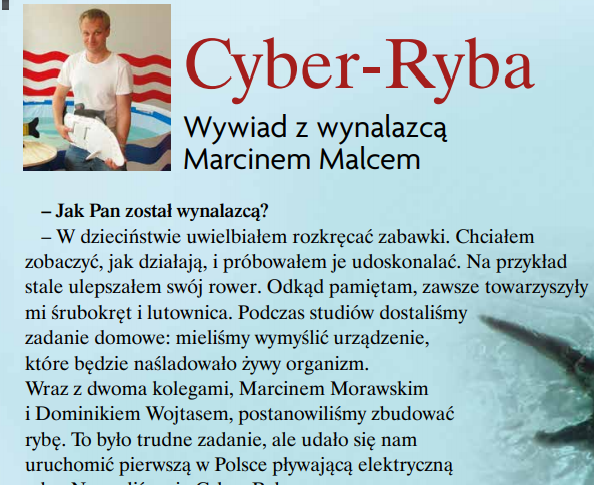 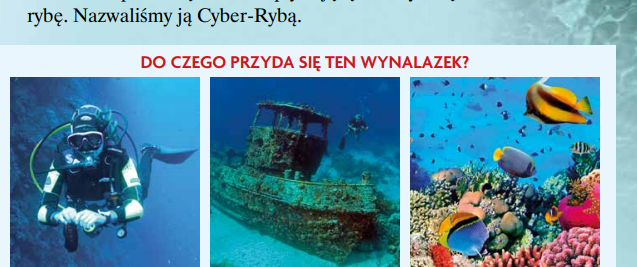 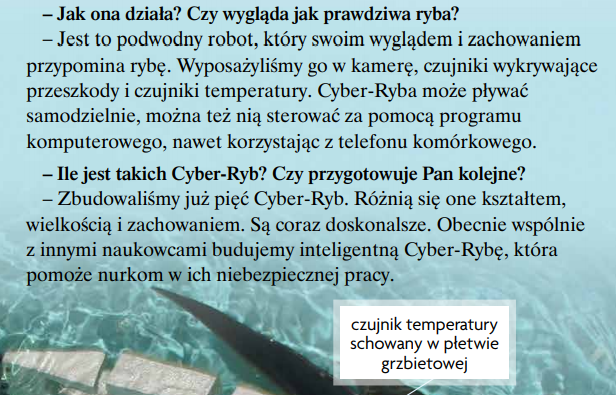 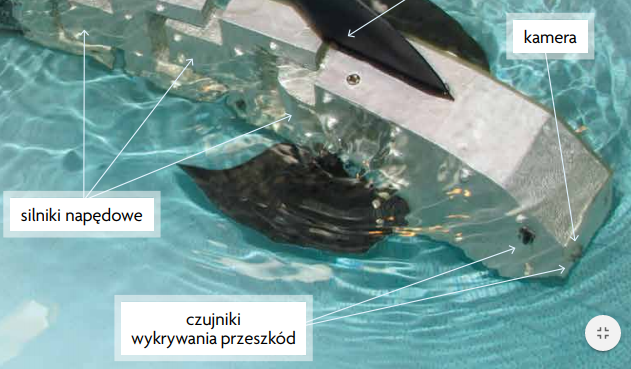 	Edukacja polonistycznaKlasa II Szkoła Podstawowa Specjalna Nr 4 dla uczniów z niepełnosprawnością intelektualną w stopniu lekkimNazwisko i imię nauczyciela: Kondraciuk Elżbieta Układanie odpowiedzi na pytania.el.kondraciuk@wp.pldata realizacji:19.06.2020 r. Temat: Zapisywanie i wyjaśnianie skrótów.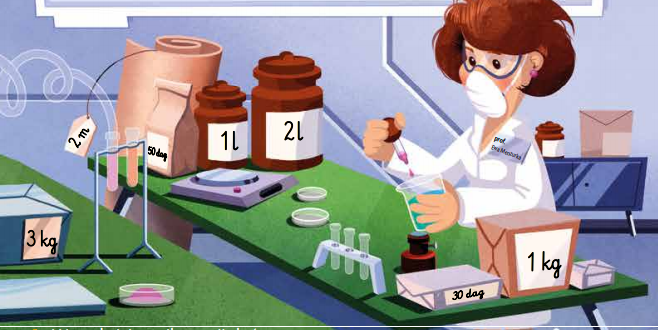 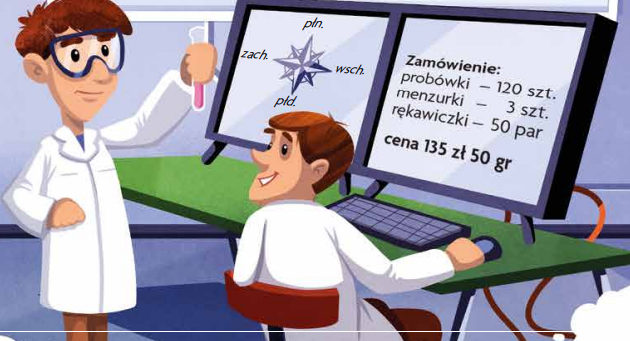 Wyszukaj na ilustracji skróty. Zapisz je w zeszycie i wyjaśnij, co oznaczają, na przykład: dag – dekagram, m – metr.	Edukacja polonistycznaKlasa II Szkoła Podstawowa Specjalna Nr 4 dla uczniów z niepełnosprawnością intelektualną w stopniu lekkimNazwisko i imię nauczyciela: Kondraciuk Elżbieta Układanie odpowiedzi na pytania.el.kondraciuk@wp.pldata realizacji:22.06.2020 r. Temat: Wakacyjne atrakcje – czytanie informacji turystycznej. Pisanie ze słuchu.Przeczytaj informacje turystyczną. Napisz ze słuchu wybrany fragment.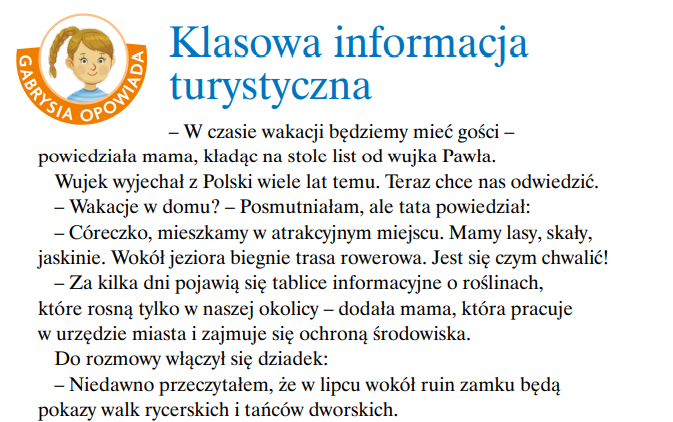 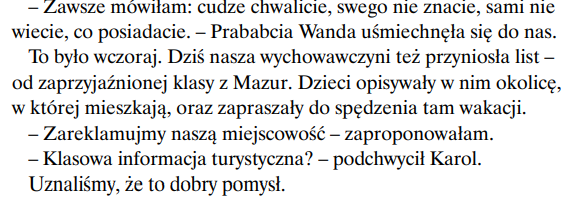 ZadanieCo ciekawego znajduje się w okolicy, o której opowiada dziewczynka? Jakie atrakcje czekają na turystów? 2. Jak rozumiecie przysłowie, które przytoczyła prababcia?Edukacja polonistycznaKlasa II Szkoła Podstawowa Specjalna Nr 4 dla uczniów z niepełnosprawnością intelektualną w stopniu lekkimNazwisko i imię nauczyciela: Kondraciuk Elżbieta Układanie odpowiedzi na pytania.el.kondraciuk@wp.pldata realizacji:23.06.2020 r. Temat: Układanie reklamy miejscowości turystycznej. Co jest interesującego w twojej okolicy? Zastanów się, jak można zachęcić turystów do odwiedzenia Twojej miejscowości. Zareklamuj ją w dowolny sposób.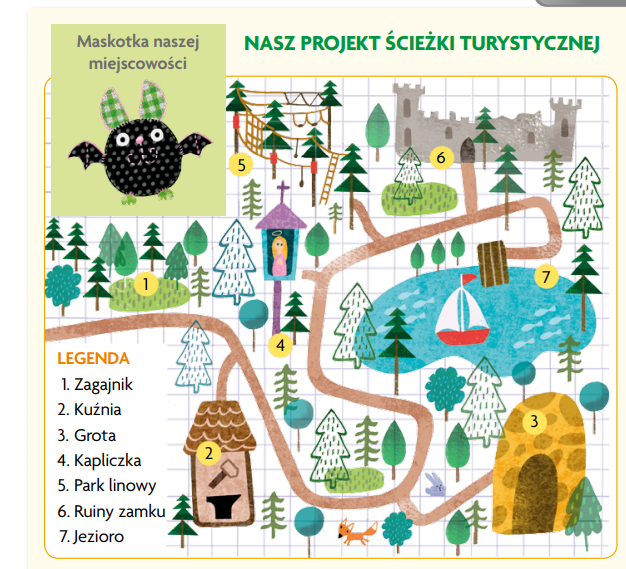 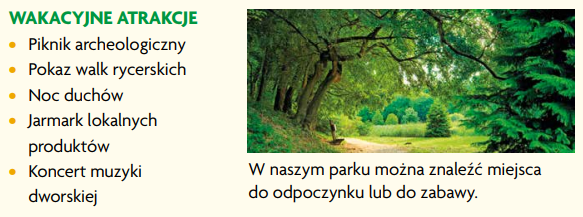 Edukacja polonistycznaKlasa II Szkoła Podstawowa Specjalna Nr 4 dla uczniów z niepełnosprawnością intelektualną w stopniu lekkimNazwisko i imię nauczyciela: Kondraciuk Elżbieta Układanie odpowiedzi na pytania.el.kondraciuk@wp.pldata realizacji:24.06.2020 r. Temat: Nauka na pamięć piosenki A. Fronczak i M. Matuszewskiego pt. „Jeszcze tylko chwilek parę”.Naucz się na pamięć piosenki „Jeszcze tylko chwilek parę”.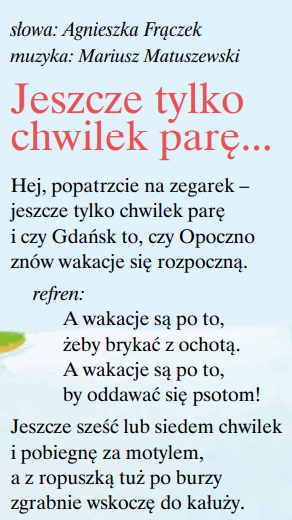 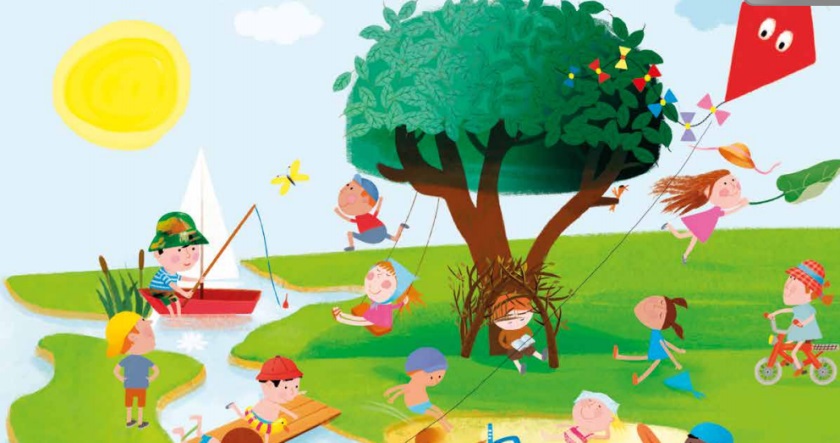 Edukacja polonistycznaKlasa II Szkoła Podstawowa Specjalna Nr 4 dla uczniów z niepełnosprawnością intelektualną w stopniu lekkimNazwisko i imię nauczyciela: Kondraciuk Elżbieta Układanie odpowiedzi na pytania.el.kondraciuk@wp.pldata realizacji:25.06.2020 r. Temat: Bezpieczne wakacje. Pisanie z pamięci numerów alarmowychZapisz z pamięci numery alarmowe.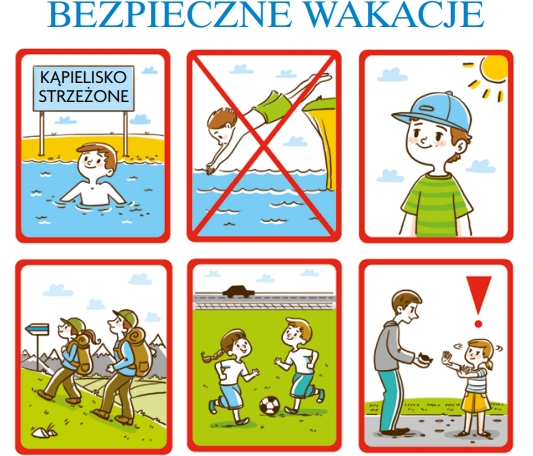 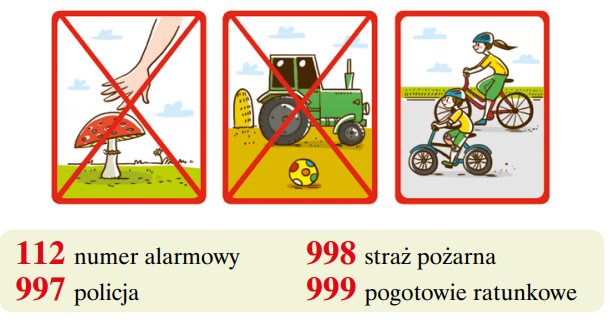 